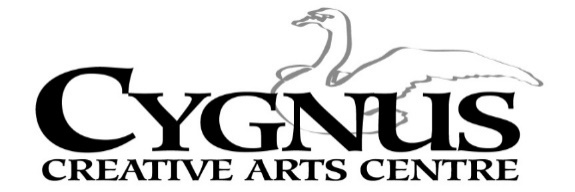 5045 English Creek Avenue, Egg Harbor Township, NJ 08234  609.272.1199 / fax: 609.272.1935www.cygnsuarts.org / Email: info@cygnusarts.org VISUAL ARTKALEIDOSCOPE FANTASY Ages: 6-12yrs. July 10-14, 2023– Time: 9:30 am.-12:00pm. $185/Week  Ever wonder how there are so many colors in the world when there are only 3 primary colors to start with?  This class introduces students to where color originates from, what are the primary colors and will learn how to use them to create original palettes for their own creations. Students will experiment with mixing colors using pastels, colored pencils, watercolor and acrylic paints. Just like a Kaleidoscope, prisms, lights, sunlight and other sources will be used to enhance the materials.  All supplies included.BY THE SEA- Ages: 6-12 yrs.    July 17-21, 2023 – Time: 9:30 am.-12:00 pm.  $185/Week  Everyone loves a day by the Sea.  The beauty of the ocean, feel of the sand and warmth of the sun capture the imagination. These experiences are used to create one of a kind art projects inspired by the sights and sounds of this beautiful environment. Using different techniques, mediums and styles this mixed media approach will engage students to recall their experiences of a place by the sea. All supplies included. WILDLIFE ADVENTURES Ages: 8-12yrs    July 24-28, 2023 – Time: 9:30 am.-12:00 pm.  $185/Week  Take a walk on the wild side!  From the Zoo to a wildlife preserve, students will select their favorite species and create a Mixed Media project from a variety of ingredients i.e. flower, fauna, recycled materials, liquids, solids, a variety of mediums and many other artifacts found in the wild.  All supplies included.SUMMER COLLAGE    Ages: 8-12yrs     July 31- August 4, 2023 –Time: 9:30 am.-12:00 pm.  $185/Week Collage projects are great for all ages and abilities as even the most reluctant or hesitant artist can produce an exciting results. Collages work well with mixed aged groups. Students will choose their favorite summer experiences to design and produce colorful summer artworks, using a variety of mediums, personal items and collage materials. All supplies included. DANCETHE HIP HOPPERS! Ages: 6-9yrs Time: 9:30am-11:00am Ages: 9-12yrs Time:11:30am-12:45  Monday-Friday July 17-July 21  $115 / Week.                                                                                                                                                                                 Monday-Friday July 24-July 28 $115 /Week.THE BEAT GOES ON!  Ages:11yrs-Up.   Monday-Friday July 10-14, 2023   Time: 9:30am-Noon $175 / Week.   This half-day dance session gets the dancers moving and grooving to today’s latest dance styles in Hip Hop and Jazz! This Dance week is tons of Fun for young dancer to explore and learn jazz/ hip-hop and contemporary dance! The Beat week ends with a performance. The show starts at12:00 Friday for family and friends.  FAIRY TALES! – Ages: 3–6yrs.  Monday-Friday July 17-21, 2023   Time: 9:30am-Noon $175/ Week.Once upon a time in a land far away, Ballerinas twill and whirl in a beautiful Fairy Tale land. Young princess from near and far come dressed in their favorite Princess outfits to spend time learning and dancing as the beloved princesses in the world. Learn ballet, creative dance; create a tiara and magic wand. Create and perform a Dance from a great Princess Fairy Tales. Princess week ends with a performance.  The show begins at 12:00 on Friday for family and friends.   GIVE MY REGARDS TO BROADWAY!  Ages 8-12yrs.  Monday-Friday July 24-28, 2023   Time: 9:30am-Noon $175 / Week.This week is all about Classical Jazz true to its original style –the dance of Musical Theatre repertoire. All That Jazz, Chicago, A Chorus Line, Grease, Hair Spray and more from Broadway Musicals will be presented each day with a performance at the end of the week. The show begins at 12:00 for friends and family. You Just Can’t Stop the Beat!   